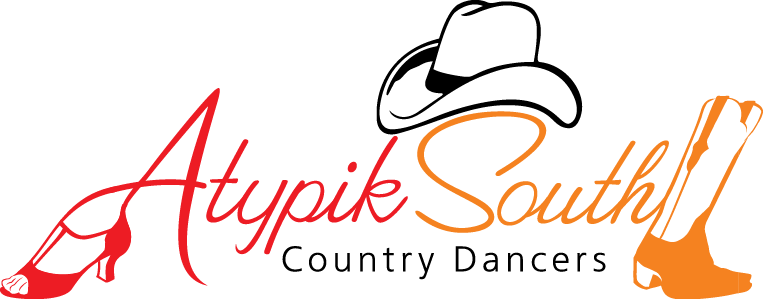 (Cochez votre cours)Nom……………………………………………………………………………………….Prénom…………………………………………………Né(e) le :…………………………………………………………… Adresse : ………………………………………………………………….……………………………………………………………………...………………………………………………………………………………………Code postal :………………………...	Ville :……………………………………..........................................................N° de tél (Portable et/ou Domicile) : ………………………………………………………………………………….e-mail : …………………………………………….…..……………………………………………………………………………Pièces à joindre à votre demande d’adhésion :Tarifs dégressifs : 	- famille de 2 personnes = 45 €/personne/trimestre	- famille de 3 personnes = 35 €/personne/trimestre	- 2ème cours/semaine et New-Line Dance = 23 €/personne/trimestre	- Tarif enfant : 20 €/enfant/trimestre jusque 13 ans	- Pour autres cas, nous consulterCoaching (technique) = 50 € pour l’année/personneFait à :					le : ……… /…….…. /2014Signature de l’adhérent (nom et signature du représentant légal si vous êtes mineurs)COURS (cochez la case)Lieu du CoursJOURSHORAIRESEnseignantTélDébutants  Aubagne - V. HugoMercredi18 h 30Pascale06 82 22 16 91Débutants  Le Cercle St JulienMercredi19 h00Josse06 78 31 95 25Novices 1ère annéeLe Cercle St JulienMercredi20 h 00Josse06 78 31 95 25Novices 1ère annéeAubagne – Les PassonsMardi18h00Christine06 18 32 17 13Novice ++ Aubagne – Les PassonsMardi19 h 30Christine06 18 32 17 13Novice ++ Allauch - Loca'DanceLundi19h00Josse06 78 31 95 25Intermédiaires St MarcelLundi20h00Pascale06 82 22 16 91Avancés     St MarcelJeudi20h00Pascale06 82 22 16 91New Line Dance Aubagne - Les PassonsJeudi18 h 30Jérémy06 83 87 26 31Coaching Inter/AvancésAubagne – V Hugo1 Mercredi/220h00AlexisContacter Pascale - 06 82 22 16 91Coaching Déb/NovicesAubagne – V Hugo1 Mercredi/220h00Pascale06 82 22 16 91Adhésion seule Pour les cours :Pour adhésion sans cours :Certificat Médical de moins de trois mois autorisant la pratique de la danse1 chèque de 25 € pour adhésion au club + montant du 1er trimestre2 chèques du montant du 2ème et 3ème trimestre qui seront encaissés en début de trimestreCertificat Médical de moins de trois mois autorisant la pratique de la danse1 chèque de 25 € pour l’adhésion au club 